МУНИЦИПАЛЬНОЕ УЧРЕЖДЕНИЕ«УПРАВЛЕНИЕ ОБРАЗОВАНИЯ»ЭЛЬБРУССКОГО МУНИЦИПАЛЬНОГО РАЙОНАКАБАРДИНО-БАЛКАРСКОЙ РЕСПУБЛИКИ361624, Кабардино-Балкарская Республика, город Тырныауз, проспект Эльбрусский, №-39Тел.4-39-25, e-mail: obrelbrus@yandex.ruПРИКАЗ08.04.2020 г.                                  г.п. Тырныауз                                              № 80В связи с переходом образовательных организаций на дистанционное обучение доводим до вашего сведения, что ГБУ ДПО «Центр непрерывного повышения профессионального мастерства педагогических работников» Министерства просвещения, науки и по делам молодежи КБР (далее – ЦНППМ) осуществляет информационно-методическую, консультационную поддержку работников администраций, учителей, обучающихся  и их родителей (законных представителей) по всем вопросам, касающихся организации образовательного процесса с применением дистанционных образовательных технологий.На основании письма № 68 от 7 апреля 2020г. Государственного бюджетного учреждения дополнительного профессионального образования «Центр непрерывного повышения профессионального мастерства педагогических работников» минпросвещения, науки и по делам молодежи КБР для организации эффективной работыПриказываю:Назначить ответственным координатором по Эльбрусскому муниципальному району для оперативного взаимодействия по вопросам эффективного использования ДОТ методиста Маккаеву Фатиму Ибрагимовну.Методистам МУ «Управление образования» организовать работу c учителями (по курируемым предметам) по курсу «Дистанционное обучение на платформе Moodle».Возложить ответственность за техническую поддержку организации обучения с использованием ДОТ на инженер-программиста Кочкарова А.М.Директорам ОО назначить ответственного по школе для оперативного взаимодействия по вопросам эффективного использования ДОТ и представить данные 08.04.2020 г. до 18.00 муниципальному координатору Маккаевой Ф.М.Контроль за исполнением данного приказа возложить на зав.методическим кабинетом МУ «Управление образования» Бапинаеву Э.И.Начальник МУ «Управление образования»                             Н.М. АтакуеваМуниципальнэIуэхущIапIэКъэбэрдей-БалъкъэрРеспубликэми Эльбрус муниципальнэкуейм щIэныгъэмкIэ и управленэ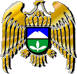 Муниципал учреждениеКъабарты-МалкъарРеспубликаныЭльбрус муниципал районнубилимбериууправлениясы